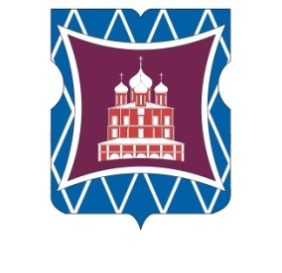 СОВЕТ ДЕПУТАТОВМУНИЦИПАЛЬНОГО ОКРУГА ДОНСКОЙРЕШЕНИЕ17 декабря 2021 года  №  01-03-74О  награждении  Почетной грамотой муниципального
округа  Донской  в   городеМоскве	В  соответствии с решением Совета депутатов муниципального округа Донской 24 сентября 2020 года № 01-03-44 «Об учреждении Почетной грамоты муниципального округа Донской в городе Москве», рассмотрев обращение главы управы Донского района Соколова Д.Н. от 15 декабря 2021 года № ДО-16-601/1 (входящий от 15 декабря 2021 года № 391),Совет депутатов муниципального округа Донской решил:	1. Наградить Почетной грамотой муниципального округа Донской в городе Москве лиц согласно приложению к настоящему решению.	2. Опубликовать настоящее решение в бюллетене «Московский муниципальный вестник» и разместить на официальном сайте муниципального округа Донской www.mo-donskoy.ru.3. Контроль за исполнением настоящего решения возложить на Председателя комиссии Совета депутатов муниципального округа Донской по культурно-массовой работе Резкова В.В. Глава муниципального округаДонской	                                                                                       Т.В. Кабанова								    Приложениек решению Совета депутатов муниципального округа Донскойот 17 декабря 2021 года№ 01-03-74О награждении Почетной грамотой муниципального округа ДонскойО награждении Почетной грамотой муниципального округа ДонскойФамилия, имя, отчество награждаемого Почетной грамотойОснование награжденияКобцев Павел Николаевич, учредитель УК ООО «Жилищник»благотворительная помощь жителям муниципального округа ДонскойШерстюк Элина Сергеевна, житель  Донского районаактивное участие в благотворительной деятельности на территории муниципального округа ДонскойАзаров Сергей Николаевич, житель  Донского районадостижения в области  охраны окружающей среды Фурсова Елена Даниловна, житель  Донского районамноголетняя работа в области патриотического движения, сохранение исторических традиций и памятиВершинина Анна Сергеевна, житель  Донского районаличный вклад в развитие молодежного движенияКиселева Майя Николаевна, житель  Донского районаактивное участие в благотворительной деятельности на территории муниципального округа Донской, работа с многодетными семьямиРуденко Алексей Васильевич, житель  Донского районаактивное участие в благотворительной деятельности на территории муниципального округа Донской, личный вклад в развитие спортивной, культурной и творческой деятельности